          投保單位健保業務承辦人員職務異動交班檢核表       109.12.14版註：新手上路可掃描QR-Code觀賞投保單位健保業務懶人包，或上健保署網站：( https://www.nhi.gov.tw ,路徑：首頁>健保服務>投保與保費)參閱健保承保相關作業。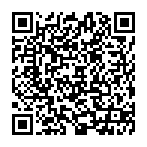                                                                                                                                            交班承辦人：                接班承辦人：類別項目交班事項完成交班請打V異動 申報書面申報空白表單放置處、各項異動表單之填寫規定及申報時間異動 申報網路系統  申報註冊何種網路系統□多憑證網路承保作業系統□承保業務網路服務專區異動 申報網路系統  申報使用何種憑證登入及登入路徑□自然人憑證□健保卡異動 申報網路系統  申報重新指派承辦人員及刪除原指派人員權限異動 申報網路系統  申報網路各項功能操作方式(如加保、退保等異動…)□系統操作手冊□投保單位操作說明保險費繳納繳款單類別□紙本繳款單□電子繳款單(每月 20日左右自行至健保署下列網路系統列印)  □多憑證網路承保作業系統  □承保業務網路服務專區保險費繳納繳款單寄發/電子傳送時間□單月單(每月月底前收到)□雙月單試辦單位(每2個月月底前收到)保險費繳納繳納方式及何時繳納□持單繳納(月底前繳納，可寬延至次月15日)□申請轉帳單位(繳款期限之次月15日扣繳，應注意存摺餘額是否足夠)保險費繳納預開當年度12月份保險費繳款單 (本項僅限公家單位填寫)□已申請預開(每年寄發11月份保險費繳款單時一併寄發12月份保險費繳款單)□未申請預開保險費繳納預開當年度12月份保險費繳款單 (本項僅限公家單位填寫)預開保險費繳款單如何繳納□持單繳納□轉帳繳納(僅限曾向健保署申請預開保險費繳款單轉帳繳納者) ※預開保險費繳款單除第2項單位外，無論是否為轉帳單位皆須持單繳納其他交班事項